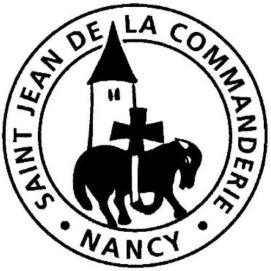 27 mai 2018Sainte Trinité  B       «  Allez ! De toutes les nations, 		 faites des disciples »En célébrant la grandeur et la gloire de Dieu, le Deutéronome affirme qu’il est un Dieu unique car il n’y en a pas d’autre. Voilà pourquoi Paul proclame comment, grâce à l’Esprit et à la suite du Christ, nous sommes invités à l’appeler Père « Abba ». D’ailleurs, Jésus nous rappelle que nous sommes pleinement devenus fils de Dieu par notre baptême reçu au nom du Père et du Fils et du Saint-Esprit. CHANT D’ENTRÉEHymne à la TrinitéNul n’a jamais vu Dieu, 							     Nul ne sait qu’il est Père.Mais Jésus nous l’a révélé.R/	Et l’homme apprend qu’il est sauvé.	Joie de l’homme sauvé monte jusqu’à nos lèvres.Nul ne connaît le Fils.Nul n’en sait le mystère.Mais les pauvres seront comblés.Nul ne connaît son cœur.Nul n’en sait la misère.Mais l’Esprit vient pour l’habiter.Nul ne saurait unir Les enfants de la terre.Mais l’amour vient tout rassembler.1ère Lecture : Dt 4, 32-34. 39-40La puissance de Dieu peut provoquer la crainte des hommes. C’est ce que nous pensons instinctivement face à toute manifestation de force. Mais Dieu montre sa puissance dans sa patience et sa bonté envers nous. Moïse invite le peuple hébreu à regarder son passé pour y discerner les actions de Dieu.Psaume 32Heureux le peuple dont le Seigneur est le Dieu.Oui, elle est droite la parole du Seigneur ;Il est fidèle en tout ce qu’il fait.Il aime le bon droit et la justice ;La terre est remplie de son amour.Le Seigneur a fait les cieux par sa parole,L’univers, par le souffle de sa bouche.Il parla et ce qu’il dit, exista ;Il commanda et ce qu’il dit, survint.Dieu veille sur ceux qui le craignent,Qui mettent leur espoir dans son amour, Pour les délivrer de la mort,Les garder en vie aux jours de famine.Nous attendons notre vie du Seigneur ;Il est pour nous un appui, un bouclier.Que ton amour, Seigneur, soit pour nousComme notre espoir est en toi !2ème Lecture : Rm 8, 14-17L’Esprit de Dieu reçu à notre baptême nous donne d’être de la famille de Dieu. Mais pour vivre réellement comme tels, il nous faut laisser agir cet Esprit en nous. Alors, nous aurons part à toutes les richesses du Christ.Évangile : Mt 28, 16-20Alléluia. Alléluia.	Gloire au Père, au Fils et au Saint-Esprit :	au Dieu qui est, qui était et qui vient !PRIÈRE DES FIDÈLESConfiants dans l’action de l’Esprit qui nous apprend à prier, avec le Christ notre Seigneur, nous invoquons le Père.L’Église a reçu la mission de faire des hommes, des enfants de Dieu.Prions pour qu’elle sache s’ouvrir à tous et offrir la grâce du baptême à toutes les nations. R/.R/	Que ton Règne vienne !Certains chrétiens n’ont pas la certitude d’être des enfants aimés de Dieu.Prions pour que l’Esprit Saint les affermisse dans leur foi et qu’ils vivent dans la liberté des enfants de Dieu. R/.Dieu révèle sa puissance en faveur des hommes.Prions pour tous ceux qui sont fragiles, délaissés ou rejetés. Que le visage de Dieu leur apparaisse à travers des gestes de solidarité. R/En ce jour de la fête des mères,Prions pour les femmes qui ont la joie et la mission d’éduquer leurs enfants. Qu’elles trouvent les soutiens dont elles ont besoin. Prions aussi pour toutes les femmes qui donnent la vie d’une autre manière. Que leur dévouement et leur disponibilité soient reconnus comme un signe de l’amour universel de Dieu. R/.Nous ne savons pas te prier, Dieu notre Père, mais tu envoies ton Esprit qui soutient notre faiblesse. Accueille nos pauvres mots que nous t’adressons. Par Jésus, ton Fils, notre Seigneur, qui règne pour les siècles des siècles. – Amen. COMMUNIONLa Sagesse a dressé une tableLa Sagesse a dressé une table, elle invite les hommes au festin. Venez au banquet du Fils de l’homme ; mangez et buvez la Pâque de Dieu.1.	Je bénirai le Seigneur en tout temps ; 					       Sa louange est sans cesse à mes lèvres. En Dieu, mon âme trouve sa gloire ; 							Que les pauvres m’entendent et soient en fête.2.	Proclamez avec moi que le Seigneur est grand ;				Exaltons tous ensemble son  Nom ! J’ai cherché le Seigneur et il m’a répondu, 					     De toutes mes terreurs il m’a délivré.3.	Tournez-vous vers le Seigneur et vous serez illuminés, votre visage ne sera pas couvert de honte. Un pauvre a crié et Dieu a entendu, 						       Le Seigneur l’a sauvé de toutes ses angoisses.CHANT à MARIECouronnée d’étoilesNous te saluons, ô toi, notre Dame,Marie Vierge sainte que drape le soleil,Couronnée d’étoiles, la lune est sous tes pas,En toi nous est donnée l’aurore du Salut.Dieune se savoure paslui-même… Dieu est un dépouillement.Il est un don.Il est une confidence éternelleoù l’Un circuletotalement dans l’Autre.Maurice Zundel (1897-1975)